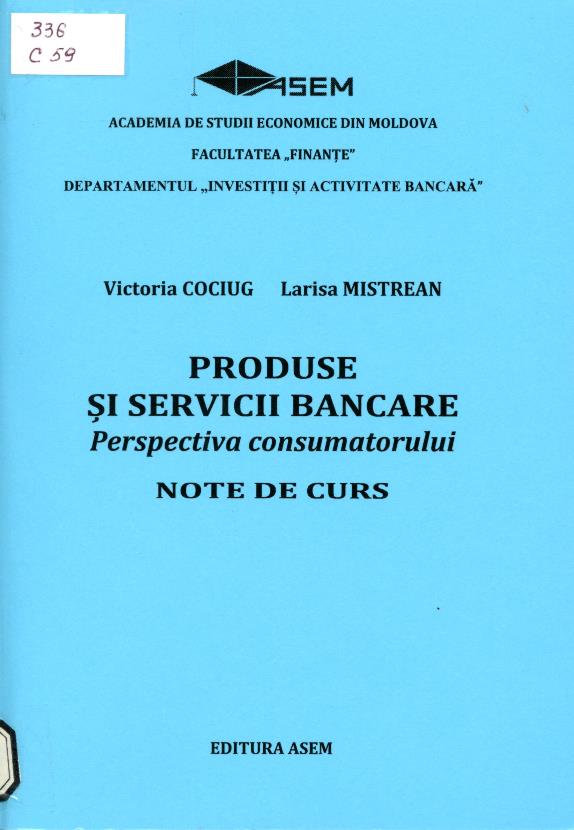 CUPRINSNOTĂ INTRODUCTIVĂ	5Temal. CARACTERISTICILE PRODUSELOR ŞI SERVICIILORBANCARE	7 CONCEPTUL ŞI TIPOLOGIA PRODUSELOR ŞI SERVICIILOR BANCARE.8 Forme de preţ la produsele şi serviciile bancare	16 Criterii de calitate ale produselor bancare	24 Formarea produsului în funcţie de tipul clientului	29Tema 2. PRODUSE DE ECONOMISIRE ŞI DE INVESTIŢIE	37 Specificul produselor de economisire şi investiţie	38 Depozitul bancar	41 Procedura de acordare a depozitelor persoanelor juridice	52 Specificul produselor de investire şi economisire pentru persoanele fizice	55 Investiţii în valori mobiliare emise de bancă	59 Investiţii în valori mobiliare de stat	62 Produse de investire complexe	69Tema 3. PRODUSE DE FINANŢARE	73 Specificul creditelor ca produs bancar	74 Produse de credit pentru persoanele Juridice	85 Credite pentru persoanele fizice	101 Produse de factoring	107 Produse DE leasing	113Tema 4. SERVICII DE COMISIONARE	131Operaţiuni de comision efectuate de bănci pe piaţaDE capital	131Servicii fiduciare	138Tema 5. SERVICII DE TRANSFER DE FONDURI	143Specificul sistemului de plăţi	144Sistemul de plăţi în Republica Moldova	149Contul bancar	159Serviciile plăţi - generalizări	167Serviciile de plată prin numerar	172Transferul de credit şi de debit	176Plăţile cu cârdul	186Plăţile internaţionale	194Sistemul de deservire bancară la distanţă	209Caracteristica sistemelor de transfer internaţionalDE VALORI MARI	214Sistemul de transfer al mesajelor SWIFT	214Sistemul european de transfer de fonduriTARGET2	221BIBLIOGRAFIE	231Titlu: Produse și servicii bancare: Perspectiva consumatorului: Note de curs Autor: COCIUG Victoria, MISTREAN, Larisa Locul, editura, anul ediţiei: Chișinău: ASEM, 2022 Cota:  336, C 59Localizare: Sala de lectura N 1